             ДИФФЕРЕНЦИАЦИЯ ЗВУКОВ  С-Ш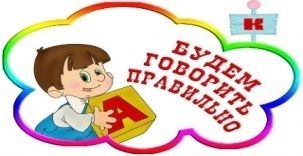                 Дифференциация  звуков в  слога и словах:1. СА-ША     СО-ШО        СУ-ШУ       СЫ-ШИ                 ША-СА      ШО-СО       ШУ-СУ       ШИ-СЫ2. аш-ас       ош-ос       уш-ус       иш-ис    еш-ес        ёш-ёс         юш-ю,     яш-яс3. саш-шас                суш-шус    сош-шос                сыш-шис4. сутки-шутки        суд-шут         суметь-шуметь         спит-шипит     стык- штык         сов-шов         сытый-шитый           стуки-штуки5. усы-уши        басня-башня         каска-кашка          миска-мишка6. Сушка, Саша, шоссе, пушистый, машинист, пастушок, суша, стишок, солнышко, сынишка, душистый, пустышка, смешная, шест, спешить, веснушки, путешествие, послушный, шелест, старушка, расшумелся.Дифференциация  звуков в словосочетаниях и предложениях:1. Сосновая шишка, сонная кошка, высокий шест, душистый куст, Яшины сани, Сонина шуба, пышное тесто, душистое сено, шелковая косынка, пушистая кошка, высокая башня, сухие штанишки, бабушкин сундук, мышиный писк, квашеная капуста, косолапый мишка, острый шип, смешная шутка, шахматная доска, сытый мишка, вишневый сок, пустой мешок, школьная доска.2. Саша ест сушки. У Маши санки. На сосне шишки. Наш дедушка машинист. Наташа ест суп. Гусак вытягивает шею. Наш насос шумит. Маша моет стакан.3. У Наташи сын Саша. Саша спешит к бабушке. Посуда стоит в шкафу. Дедушка пьет ананасовый сок. В саду кукует кукушка. Соня сушит пуховые подушки. Соня пишет без ошибок. Собака Каштанка ест мясо. Мишка ест из миски. У кошки пушистая шубка. На высокой сосне шишки. У Даши высокий фикус. На окошке стоит кактус. Саша спешит на выставку.4. Саша катает Соню на санках. Саша ест кашу из миски. Под сосной дети ищут шишки. В нашем саду спеют вишни. Пушистая кошка спит на окошке. Миша готовит кошке мясной суп. Стас насыпает пшено в мешок. Петушок сидит высоко на шесте.  Кошка ест вкусную сосиску.5. Смешные шутки у Сони и Мишутки. Соня и Саша едут в путешествие. В Сониной комнате стоит дубовый шкаф. Стакан, ковшик и миска - это посуда. Миша сшиб шапкой шишку с сосны. Косолапый мишка спал под высокой сосной. Соня и Саша играют в шашки. У Маша и Даша. Саша с дедушкой посадили шесть кустов шиповника.7. СтихиШишки  скользкие шуршали.Шумно шлепались с сосны.Слоем снега, словно шалью.Скроет шишки до весны.(А. Волобуев)Мчатся бешено машины -По шоссе шуршат их шины.И в несущейся лавинеСлышен шепот: шу-шу-шу.Это шина шепчет шине:"Я спешу, спешу, спешу!"(Ю. Разумовский)Стеша спешила,Рубашку шила.Да поспешила -Рукав не дошила.(Г. Аванесова)8. СкороговоркиУ Сони - шишки, у Сани - шашки.Сшила Саша Саше шапку.Скушай, Саша, шесть сушек.У нашего Мишутки смешные шутки.Сонина кошка сидит на окошке.У Машкиной мышки смешные штанишки.Шла Саша по шоссе и сосала сушку.